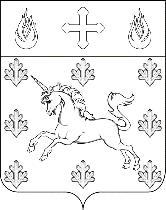 АДМИНИСТРАЦИЯПОСЕЛЕНИЯ СОСЕНСКОЕПОСТАНОВЛЕНИЕ_____30.12.2020_____№_____01-09-103/20_____О внесении изменений в Постановление администрации поселения Сосенское от 16.09.2016 № 01-09-59/6 В соответствии с Федеральным законом от 06.10.2003 № 131-ФЗ «Об общих принципах организации местного самоуправления в Российской Федерации», Постановлением администрации поселения Сосенское от 30.03.2020 № 01-09-21/20                      «Об утверждении Порядка разработки, реализации и оценки эффективности муниципальных программ поселения Сосенское», в целях в целях создания доступной среды для инвалидов и других маломобильных групп населения в жилых домах и значимых объектах социальной инфраструктуры в поселении Сосенское ПОСТАНОВЛЯЮ:1. Внести изменения в Постановление администрации поселения Сосенское от 16.09.2016 № 01-09-59/6 «Об утверждении муниципальной программы «Доступная среда в поселении Сосенское». 1.1. Приложение к Постановлению изложить в редакции согласно приложению, к данному Постановлению.2. Опубликовать данное Постановление в газете «Сосенские вести» и                           разместить на официальном сайте органов местного самоуправления в информационно-телекоммуникационной сети «Интернет».3. Данное Постановление вступает в силу со дня его официального опубликования.4. Контроль за выполнением данного Постановления возложить на заместителя главы администрации поселения Сосенское Калиманову Я.А. Глава администрации поселения Сосенское                                                 Т.Ю. ТаракановаПриложениек Постановлению администрации		поселения Сосенскоеот 30.12.2020 № 01-09-103/20Муниципальная программа    «Доступная среда в поселении Сосенское» Город Москва2016Паспорт муниципальной программы «Доступная среда в поселении Сосенское»  1. Технико-экономическое обоснование муниципальной программыГосударственная социальная политика в области социальной защиты инвалидов Российской Федерации направлена на обеспечение инвалидов равными с другими гражданами возможностями в реализации гражданских, экономических, политических и других прав и свобод, предусмотренных Конституцией Российской Федерации.Доступная среда для инвалидов – это спектр комплексных процессов адаптации и планирования деятельности во всех областях жизни общества, осуществляемых с учетом жизненных потребностей инвалидов. Доступная среда жизнедеятельности является основным условием интеграции инвалидов в общество. Способность инвалидов быть независимыми экономическими субъектами, участвовать в политической, культурной и социальной жизни общества, отражает уровень реализации их прав, как граждан социального государства, создает предпосылки для реализации их потенциала и, следовательно, способствует социальному и экономическому развитию государства.Муниципальная программа направлена на совершенствование социальной адаптации инвалидов и других маломобильных групп населения, проживающих на территории поселения Сосенское.2. Цели и задачи муниципальной программы- Создать благоприятную обстановку для жизнедеятельности инвалидов и других маломобильных групп населения. - Проявить внимания к проблемам инвалидов на основе адресного подхода и решить конкретные проблем. - Повысить уровень жизненной активности инвалидов и как следствие, снизить социальную напряженность в поселении.- Повысить качество и объем услуг по интеграции инвалидов в общество, включая реализацию мероприятий по формированию условий устойчивого развития доступной среды для инвалидов и других маломобильных групп населения. - Повысить качественный уровень жизни лиц с ограниченными возможностями, повысить уровень доверия к органам власти, снизить социальную напряженность, повысить уровень психологической защищенности граждан. - Сформировать у лиц с ограниченными возможностями чувства полноценного участия в жизни поселения и доверительного отношения к органам местного самоуправления.3. Финансирование муниципальной программыФинансирование муниципальной программы осуществляется за счет средств бюджета поселения Сосенское в городе Москве в объемах, установленных решением совета депутатов поселения Сосенское о бюджете поселения Сосенское в городе Москве на текущий финансовый год и плановый период, бюджета города Москвы и за счет средств иных, привлекаемых для реализации муниципальной программы источников (Приложение 1 к муниципальной программе).4. Мероприятия, направленные на реализацию муниципальной программыДостижения запланированных конечных результатов муниципальной программы осуществляется в соответствии с ежегодно утверждаемом перечнем мероприятий муниципальной программы на соответствующий календарный год (Приложения 2.1, 2.2, 2.3 к муниципальной программе).5. Ожидаемые результаты от реализации муниципальной программыК числу других непосредственных результатов реализации муниципальной программы относятся:- увеличение количества паспортов доступности объектов социальной инфраструктуры поселения Сосенское;- увеличение количества зданий и сооружений социальной, инфраструктуры, оборудованных с учетом потребностей инвалидов и других маломобильных групп населения;- увеличение жилищного фонда, оборудованного с учетом потребностей инвалидов и других маломобильных групп населения;	Реализация муниципальной программы обеспечит повышение доверия инвалидов и иных маломобильных групп населения к органам местного самоуправления, правительству города Москвы и Российскому государству.6. Отчетность и контроль за исполнением муниципальной программыКонтроль за реализацией муниципальной программы осуществляет координатор.С целью контроля за реализацией муниципальной программы ответственный исполнитель по запросу координатора направляет последнему оперативный отчет, по форме согласно приложению № 4 к Порядку разработки, реализации и оценки эффективности муниципальных программ поселения Сосенское, который содержит:1) перечень выполненных мероприятий муниципальной программы с указанием объемов финансирования и результатов выполнения мероприятий;2) анализ причин несвоевременного выполнения программных мероприятий.Ответственный исполнитель ежегодно готовит годовой отчет о реализации муниципальной программы, по форме согласно приложению № 5 к Порядку разработки, реализации и оценки эффективности муниципальных программ поселения Сосенское, и до 1 февраля года, следующего за отчетным, представляет его координатору для оценки эффективности реализации муниципальной программы. Порядок оценки эффективности реализации муниципальных программ поселения Сосенское представлен в приложении № 6 к Порядку разработки, реализации и оценки эффективности муниципальных программ поселения Сосенское.По результатам оценки эффективности муниципальной программы принимается решение о сокращении на очередной финансовый год и плановый период объема бюджетных ассигнований на ее реализацию или о досрочном прекращении реализации отдельных мероприятий, начиная с 1 января очередного финансового года, или дальнейшей реализации муниципальной программы в плановом объеме.После окончания срока реализации муниципальной программы ответственный исполнитель готовит не позднее 1 мая года, следующего за последним годом реализации муниципальной программы, итоговый отчет о ее реализации по форме согласно приложению № 5 к Порядку разработки, реализации и оценки эффективности муниципальных программ поселения Сосенское.Годовой (итоговый) отчеты о реализации муниципальной программы должны содержать:1) степень достижения запланированных результатов и намеченных целей муниципальной программы;2) общий объем фактически произведенных расходов, всего и в том числе по источникам финансирования;3) данные об использовании средств бюджета поселения Сосенское и иных средств, привлекаемых для реализации муниципальной программы, по каждому программному мероприятию и в целом по муниципальной программе;4) по мероприятиям, не завершенным в утвержденные сроки, – причины их невыполнения и предложения по дальнейшей реализации.По показателям, не достигшим запланированного уровня, приводятся причины невыполнения и предложения по их дальнейшему достижению.Годовой и итоговый отчеты подлежат размещению на официальном сайте органов местного самоуправления поселения Сосенское в сети Интернет.Приложение 1к муниципальной программе«Доступная среда в поселении Сосенское»Объем финансовых ресурсов, необходимых для реализации муниципальной программы«Доступная среда в поселении Сосенское»Приложение 2.1к муниципальной программе«Доступная среда в поселении Сосенское»Перечень мероприятий, направленных на реализацию муниципальной программы«Доступная среда в поселении Сосенское» в 2019 г.Приложение 2.2к муниципальной программе«Доступная среда в поселении Сосенское»Перечень мероприятий, направленных на реализацию муниципальной программы«Доступная среда в поселении Сосенское» в 2020 г.Приложение 2.3к муниципальной программе«Доступная среда в поселении Сосенское»Перечень мероприятий, направленных на реализацию муниципальной программы«Доступная среда в поселении Сосенское» в 2021 г.Наименование муниципальной программы«Доступная среда в поселении Сосенское» Цель муниципальной программы- Изучение и анализ доступности среды для инвалидов и других маломобильных групп населения на территории поселения Сосенское;- Создание доступной среды для инвалидов и других маломобильных групп населения  в жилых домах и  значимых объектах социальной инфраструктуры;- Обеспечение доступности в приоритетных сферах жизнедеятельности инвалидов и маломобильных групп населения.Конечные результаты муниципальной программы- Комплексное решение наиболее острых, конкретных проблем инвалидов и других маломобильных групп населения по доступу в объекты жилого фонда;- Привлечение внимания к проблемам социального одиночества инвалидов;- Проведенные мероприятия будут способствовать социальной адаптации, интеграции, созданию условий для активного участия инвалидов в жизни поселения; - - Формирование у жителей поселения толерантного отношения к инвалидам.Задачи муниципальной программы   - Повысить качество и объем услуг по интеграции инвалидов в общество, включая реализацию мероприятий по формированию условий устойчивого развития доступной среды для инвалидов и других маломобильных групп населения;- Повысить качественный уровень жизни лиц с ограниченными возможностями, повысить уровень доверия к органам власти, снизить социальную напряженность, повысить психологической защищенности граждан;- Сформировать у граждан отдельных категорий чувства полноценного участия в жизни поселения и доверительного отношения к органам местного самоуправления.Координатор муниципальной программыЗаместитель главы администрации по социальным вопросам и вопросам молодежной политикиРазработчик муниципальной программы и ответственный исполнитель муниципальной программыОтдел по социальной поддержке населенияСроки реализации программы2019 – 2023 гг.Объемы и источники финансирования муниципальной программыОбъем финансирования на реализацию муниципальной программы составляет 5 538,90 тыс. руб.: 2019 г. – 3 389,00 тыс. руб.;2020 г. – 349,90 тыс. руб.;2021 г. - 600,00 тыс. руб.;2022 г. – 600,00 тыс. руб.;2023 г. – 600,00 тыс. руб.Средства бюджета поселения Сосенское в городе Москве№п/пНаименование мероприятий Объем финансирования (тыс. руб.)Объем финансирования (тыс. руб.)Объем финансирования (тыс. руб.)Объем финансирования (тыс. руб.)Объем финансирования (тыс. руб.)Объем финансирования (тыс. руб.)Объем финансирования (тыс. руб.)Объем финансирования (тыс. руб.)Объем финансирования (тыс. руб.)Объем финансирования (тыс. руб.)Объем финансирования (тыс. руб.)Объем финансирования (тыс. руб.)Источник финансирования№п/пНаименование мероприятий 2019 годФакт2019 годФакт2020 годФакт2020 годФакт2020 годФакт2021 годПрогноз2021 годПрогноз2022 годПрогноз2022 годПрогноз2023 годПрогнозВсегоВсегоИсточник финансирования1Доступная среда в поселении Сосенское3 389,003 389,00349,90349,90349,90600,00600,00600,00600,00600,005 538,905 538,90Местный бюджетИТОГО3 389,00
3 389,00
349,90349,90349,90600,00600,00600,00600,00600,005 538,905 538,90№п/пМероприятия по реализации программыСрок исполненияОбъем финансирования в 2019 году(тыс. руб.)Ответственный за выполнение программыРаздел 1. Обеспечение беспрепятственного доступаРаздел 1. Обеспечение беспрепятственного доступаРаздел 1. Обеспечение беспрепятственного доступаРаздел 1. Обеспечение беспрепятственного доступа1.1Оснащение объектов жилого фонда оборудованием и приспособлениями для организации безбарьерного доступа инвалидов и других маломобильных групп населения по заявлениям граждан по адресу: п. Сосенское, п. Коммунарка, ул. Сосенский Стан, д.11, под. №22-3 кв-л 2019 г.2 376,00Администрация поселения Сосенское1.2Оснащение входных групп муниципальных помещений приспособлениями для организации безбарьерного доступа инвалидов и других маломобильных групп населения по адресу: п. Сосенское, п. Газопровод, д.15, под. № 23 кв-л 2019 г.498,00Администрация поселения Сосенское1.3Устройство стационарного пандуса по адресу д. Ларево, ул. Зименковская, д.254 кв-л 2019 г.258,00Администрация поселения СосенскоеИтого по разделу:3 132,00Раздел 2. Разработка проектно-сметной документацииРаздел 2. Разработка проектно-сметной документацииРаздел 2. Разработка проектно-сметной документацииРаздел 2. Разработка проектно-сметной документации2.1Разработка ПСД для безбарьерного доступа инвалидов и других маломобильных групп населения2 кв-л 2019 г.57,00Администрация поселения СосенскоеИтого по разделу:57,00Раздел 3. Техническое обслуживание установленного оборудованияРаздел 3. Техническое обслуживание установленного оборудованияРаздел 3. Техническое обслуживание установленного оборудованияРаздел 3. Техническое обслуживание установленного оборудования3.1Техническое обслуживание систем перемещения п. Коммунарка д. 22 (2 объекта), п. Газопровод д. 171-4 кв-л 2019 г.100,00Администрация поселения Сосенское3.2Техническое обслуживание пандусов1-4 кв-л 2019 г.100,00Администрация поселения СосенскоеИтого по разделу:200,00ИТОГО:3 389,00№п/пМероприятия по реализации программыСрок исполненияОбъем финансирования в 2020 году(тыс. руб.)Ответственный за выполнение программыРаздел 1. Техническое обслуживание установленного оборудованияРаздел 1. Техническое обслуживание установленного оборудованияРаздел 1. Техническое обслуживание установленного оборудованияРаздел 1. Техническое обслуживание установленного оборудования1.1Техническое обслуживание двух потолочных рельсовых лестничных для подъема инвалидов по адресу: п. Коммунарка д. 22, подъезд 2; ул. Сосенский Стан, д.11, подъезд 21-4 кв-л 2020 г.169,40Администрация поселения Сосенское1.2Техническое обслуживание раздвижных электрических пандусов по адресам: п. Коммунарка, д.22, подъезд 2,3; п. Газопровод д.17, подъезд 11-4 кв-л 2020 г.135,50Администрация поселения Сосенское1.3Ремонт электрической платформы для инвалидов по адресу6 п. Газопровод, д.15, подъезд 23 кв-л 2020 г.45,00Администрация поселения СосенскоеИТОГО:349,90№п/пМероприятия по реализации программыСрок исполненияОбъем финансирования в 2021 году(тыс. руб.)Ответственный за выполнение программы1Техническое обслуживание двух потолочных рельсовых лестничных для подъема инвалидов по адресу: п. Коммунарка д. 22, подъезд 2; ул. Сосенский Стан, д.11, подъезд 21-4 кв-л 2021 г.300,00Администрация поселения Сосенское2Техническое обслуживание раздвижных электрических пандусов по адресам: п. Коммунарка, д.22, подъезд 2,3; п. Газопровод д.17, подъезд 11-4 кв-л 2021 г.300,00Администрация поселения СосенскоеИТОГО:600,00